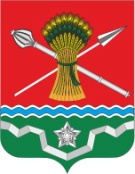 РОССИЙСКАЯ ФЕДЕРАЦИЯРОСТОВСКАЯ ОБЛАСТЬКУЙБЫШЕВСКИЙ РАЙОНМУНИЦИПАЛЬНОЕ ОБРАЗОВАНИЕ«КУЙБЫШЕВСКОЕ СЕЛЬСКОЕ ПОСЕЛЕНИЕ»АДМИНИСТРАЦИЯ КУЙБЫШЕВСКОГО СЕЛЬСКОГО ПОСЕЛЕНИЯРАСПОРЯЖЕНИЕ01.03.2023                                                  № 9                                  с. КуйбышевоО внесении изменений в распоряжение Администрации Куйбышевского сельского поселения от 28.12.2022 № 97В соответствии с постановлением Администрации Куйбышевского сельского поселения от 26.01.2018 № 23 «Об утверждении Порядка разработки, реализации и оценки эффективности муниципальных программ Куйбышевского сельского поселения»	1. Внести изменения в приложение к распоряжению Администрации Куйбышевского сельского поселения от 28.12.2022 № 97 «Об утверждении плана реализации муниципальной программы Куйбышевского сельского поселения «Развитие культуры и туризма» на 2023 год» (далее - план реализации) согласно приложению к настоящему распоряжению.	2. Старшему Инспектору по социальным вопросам, культуре, спорту и молодежной политике  Администрации Куйбышевского сельского поселения Чернявской Г.А. обеспечить исполнение плана реализации, настоящего распоряжения.	3. Настоящее распоряжение вступает в силу со дня его подписания.	4. Контроль за исполнением настоящего распоряжения оставляю за собой. Глава Администрации Куйбышевскогосельского поселения                                                                           С.Л. СлепченкоРаспоряжение вносит:инспектор по социальным вопросам, культуре,спорту и молодежной политикеПриложение к распоряжению Администрации Куйбышевского сельского поселенияот 01.03.2023 № 9Приложение к распоряжению Администрации Куйбышевского сельского поселенияот 28.12.2022 № 97План реализации муниципальной программы Куйбышевского сельского поселения «Развитие культуры и туризма» на 2023 годГлава Администрации Куйбышевского сельского поселения			                                                         С.Л. СлепченкоНаименование подпрограммы, основного мероприятия, мероприятия ведомственной целевой программы, контрольного события программыОтветственный исполнитель (ФИО)Ожидаемый результат (краткое описание)Срокреализации(дата)Объем расходов на 2023 год (тыс. руб.)Объем расходов на 2023 год (тыс. руб.)Объем расходов на 2023 год (тыс. руб.)Объем расходов на 2023 год (тыс. руб.)Объем расходов на 2023 год (тыс. руб.)Наименование подпрограммы, основного мероприятия, мероприятия ведомственной целевой программы, контрольного события программыОтветственный исполнитель (ФИО)Ожидаемый результат (краткое описание)Срокреализации(дата)всегоОбластной бюджетФедеральный бюджетМестный бюджетВнебюджетный источник123456789Муниципальная программа «Развитие культуры и туризма»Чернявская Г.А.обеспечение достижения целей, решение задач и выполнение показателей муниципальной программы Куйбышевского сельского поселения «Развитие культуры и туризма».весь период10394,50,00,010394,50,0Подпрограмма  1. «Развитие культуры»Чернявская Г.А.обеспечение доступа граждан к культурным ценностям и участию в культурной жизни, реализация творческого потенциала населениявесь период10394,50,00,010394,50,0Основное мероприятие 1.1.Развитие культурно-досуговой деятельности.Чернявская Г.А.обеспечение весь период10274,50,00,010274,50,0Основное мероприятие 1.1.Развитие культурно-досуговой деятельности.Чернявская Г.А.объектов культурного наследия документацией по государственной охране;наличие информации о состоянии объектов культурного наследиявесь период10274,50,00,010274,50,0Основное мероприятие 1.2. Развитие материально-технической базы сферы культуры. (Капитальный ремонт памятников и братских могил:Капитальный ремонт братской могилы №38 общей площадью 0,9 кв.м.,инв.№4155,Ростовская область, Куйбышевский район, с. Куйбышево, ул. Октябрьская, дом 54)Чернявская Г.А.обеспечение сохранности зданий учреждений культуры;создание безопасных и благоприятных условий нахождения граждан в учреждениях культуры;улучшение технического состояния зданий учреждений культуры;обеспечение пожарной безопасности зданий учреждений культурывесь период0,00,00,00,00,0Основное мероприятие 1.5.  Субсидия на текущий ремонт кровли Свободненского сельского клубаЧернявская Г.А.создание безопасных и благоприятных условий нахождения граждан в учреждениях культуры;весь период0,00,00,00,00,0Основное мероприятие 1.6. Субсидия на реализацию инициативных проектовЧернявская Г.А.обеспечение сохранности зданий учреждений культуры;создание безопасных и благоприятных условий нахождения граждан в учреждениях культуры;улучшение технического состояния зданий учреждений культуры;обеспечение пожарной безопасности зданий учреждений культурывесь период0,00,00,00,00,0Основное мероприятие 1.7.  Разработка проектно-сметной документации на капитальный ремонт памятникаЧернявская Г.А.обеспечение объектов культурного наследия документацией по государственной охране;наличие информации о состоянии объектов культурного наследиявесь период120,00,00,0120,00,0